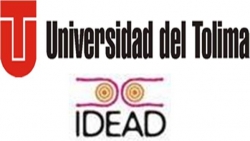 UNIVERSIDAD DEL TOLIMAINSTITUTO DE EDUCACION A DISTANCIA – IDEAD –LICENCIATURA PARA LA EDUCACIÓN BÁSICA EN CIENCIAS NATURALES Y EDUCACIÓN AMBIENTALPROCESO DE INVESTIGACIÓN FORMATIVASEMESTRE 1FORMATO HISTORIA DE VIDA(GUIA PARA EL TUTOR)El objetivo de este formato radica en lograr que el estudiante de primer semestre realice un trabajo retrospectivo, en el cual a través de una historia de vida, se logre identificar cuáles han sido los factores experienciales, sensaciones, practicas, y hechos que lo han llevado a ingresar al programa de Ciencias Naturales, y además hacer un pequeño acercamiento a un trabajo prospectivo donde se identifiquen las expectativas que tienen o que desean desarrollar los estudiante en el programa. Teniendo en cuenta la naturaleza del programa de Lic. en Ciencias Naturales y Educación Ambiental, los elementos que componen esta historia de vida giran en torno a identificar los factores relacionados a las Ciencias Naturales  que lo llevaron a escoger este programa, y lo referente a lo Pedagógico y Educativo, lo cual correspondería a la formación como licenciado. Básicamente se tendrán en cuenta para el componente “Ciencias Naturales” como el “Pedagógico”, las siguientes fases que el estudiante deberá desarrollar:UNIVERSIDAD DEL TOLIMAINSTITUTO DE EDUCACION A DISTANCIA – IDEAD –LICENCIATURA PARA LA EDUCACIÓN BÁSICA EN CIENCIAS NATURALES Y EDUCACIÓN AMBIENTALPROCESO DE INVESTIGACIÓN FORMATIVASEMESTRE 1FORMATO HISTORIA DE VIDA(GUIA PARA EL ESTUDIANTE)A continuación encontraras diferentes aspectos los cuales están relacionados a los procesos de formación que recibirás en la Licenciatura en Ciencias Naturales y Educación Ambiental, por lo cual requerimos que escribas o nos cuentes de forma detallada lo relacionado a tu vida, teniendo en cuenta lo que en esta guía te solicita en cada cuadro o ítem. La información que escribas debe ser lo más sincera y detallada posible. NOTA: Esta información será utilizada con fines académicos e investigativos con el fin de mejorar los procesos de formación del programa; en ningún momento tendrá implicaciones personales o académicas del IDEAD.Ciencias NaturalesExperiencias(Sensaciones, hechos, impresiones, lugares, imágenes, prácticas, etc.)El estudiante deberá describir las diversas experiencias vividas durante su vida, ante lo cual se le dará la orientación que las organice en etapas de desarrollo o edades, con el fin de garantizar la descripción con un orden cronológico. Edades: entre los 5-7 años, 8-12, 13-16, 17-20, 21 en adelante. etc.Ciencias NaturalesHechos concretos transmitidos en la escuela(Sensaciones, hechos, impresiones, lugares, imágenes, prácticas pero experimentados en el entorno escolar)El estudiante deberá describir las diversas experiencias vividas durante su vida, pero relacionadas o trasmitidas directamente en la escuela o en proceso de formación educativo.Para esto se le pedirá que lo especifique teniendo en cuenta los siguientes periodos: Educación preescolar, educación básica, media, y otras (para el caso de estudiantes que hayan realizado algún proceso de formación complementario).Ciencias NaturalesEl ahora(Aspectos que lo llevaron a tomar la decisión de ingresar al programa)En este punto se pedirá al estudiante que describa los diferentes aspectos que lo llevaron a tomar la decisión de ingresar al IDEAD al programa, además las fortalezas y debilidades que considera posee en el momento.   Ciencias NaturalesEl futuro(Lo que espera de la formación en Ciencias Naturales en el programa)En este componente prospectivo el estudiante debe describir que espera recibir, que cree que puede lograr, hacia donde cree que lo llevará su formación en el programa, en el campo de las Ciencias Naturales.Lo pedagógicoExperiencias(Sensaciones, hechos, impresiones, lugares, imágenes, prácticas, etc.)El estudiante deberá describir las diversas experiencias vividas durante su vida, ante lo cual se le dará la orientación que las organice en etapas de desarrollo o edades,  con el fin de garantizar la descripción con orden cronológico. Edades: entre los 5-7 años, 8-12, 13-16, 17-20, 21 en adelante. etc.Lo pedagógicoHechos concretos transmitidos en la escuela(sensaciones, hechos, impresiones, lugares, imágenes, prácticas pero experimentado en el entorno escolar)El estudiante deberá describir las diversas experiencias vividas durante su vida, pero relacionadas o trasmitidas directamente en la escuela o proceso de formación educativo, para esto se le pedirá que lo especifique de la siguiente manera: educación preescolar, educación básica, media, y otras (para el caso de estudiantes que hayan realizado algún proceso de formación complementario).Lo pedagógicoEl ahora(Aspectos que lo llevaron a tomar la decisión de ingresar al programa)En este punto se pedirá al estudiante que describa los diferentes aspectos que lo llevaron a tomar la decisión de ingresar al IDEAD al programa, además las fortalezas y debilidades que considera posee en el momento.   Lo pedagógicoEl futuro(Lo que espera de la formación pedagógica en el programa)En este componente prospectivo el estudiante debe describir que espera recibir, que cree que puede lograr, hacia donde cree que lo llevara su formación en el programa, en el campo de lo Pedagógico.DATOS PERSONALESDATOS PERSONALESNombre:Nombre:Edad:Edad:Lugar de procedencia:Lugar de procedencia:HISORIA DE VIDA EN RELACIÓN A LAS CIENCIAS NATURALESHISORIA DE VIDA EN RELACIÓN A LAS CIENCIAS NATURALESExperienciasDescribe las diversas sensaciones, hechos, impresiones, imágenes, prácticas y demás aspectos que hayas experimentado durante toda tu vida relacionadas a las Ciencias Naturales, teniendo en cuenta las siguientes edadesEntre los 5 y 7 añosExperienciasDescribe las diversas sensaciones, hechos, impresiones, imágenes, prácticas y demás aspectos que hayas experimentado durante toda tu vida relacionadas a las Ciencias Naturales, teniendo en cuenta las siguientes edadesEntre los 8 y 12 añosExperienciasDescribe las diversas sensaciones, hechos, impresiones, imágenes, prácticas y demás aspectos que hayas experimentado durante toda tu vida relacionadas a las Ciencias Naturales, teniendo en cuenta las siguientes edadesEntre los 13 y 16 añosExperienciasDescribe las diversas sensaciones, hechos, impresiones, imágenes, prácticas y demás aspectos que hayas experimentado durante toda tu vida relacionadas a las Ciencias Naturales, teniendo en cuenta las siguientes edadesEntre los 17 y 20 añosExperienciasDescribe las diversas sensaciones, hechos, impresiones, imágenes, prácticas y demás aspectos que hayas experimentado durante toda tu vida relacionadas a las Ciencias Naturales, teniendo en cuenta las siguientes edadesDe los 21 en adelanteHechos concretos transmitidos en la escuelaDescribe las diversas sensaciones, hechos, impresiones, imágenes, prácticas y demás aspectos, que hayas experimentado durante toda tu vida en la escuela relacionada a las Ciencias Naturales, teniendo en cuenta los niveles que aquí se especifican. Durante la educación preescolarHechos concretos transmitidos en la escuelaDescribe las diversas sensaciones, hechos, impresiones, imágenes, prácticas y demás aspectos, que hayas experimentado durante toda tu vida en la escuela relacionada a las Ciencias Naturales, teniendo en cuenta los niveles que aquí se especifican. Durante la educación Básica Primaria (1 a 5 grado)Hechos concretos transmitidos en la escuelaDescribe las diversas sensaciones, hechos, impresiones, imágenes, prácticas y demás aspectos, que hayas experimentado durante toda tu vida en la escuela relacionada a las Ciencias Naturales, teniendo en cuenta los niveles que aquí se especifican. Durante la educación Básica Secundaria (6 a 9 grado)Hechos concretos transmitidos en la escuelaDescribe las diversas sensaciones, hechos, impresiones, imágenes, prácticas y demás aspectos, que hayas experimentado durante toda tu vida en la escuela relacionada a las Ciencias Naturales, teniendo en cuenta los niveles que aquí se especifican. Durante la educación Básica media (grados 10 y 11)El ahoraDescribe los diferentes aspectos que te llevaron a tomar la decisión de ingresar la IDEAD a estudiar  Ciencias NaturalesEl futuroDescribe lo que deseas o esperas lograr de la formación en Ciencias Naturales en el programaHISORIA DE VIDA EN RELACIÓN A LO PEDAGÓGICOHISORIA DE VIDA EN RELACIÓN A LO PEDAGÓGICOExperienciasDescribe las diversas sensaciones, hechos, impresiones, imágenes, prácticas y demás aspectos que hayas experimentado durante toda tu vida relacionadas a lo pedagógico o de tu interés de ser docente, teniendo en cuenta las siguientes edadesEntre los 5 y 7 añosExperienciasDescribe las diversas sensaciones, hechos, impresiones, imágenes, prácticas y demás aspectos que hayas experimentado durante toda tu vida relacionadas a lo pedagógico o de tu interés de ser docente, teniendo en cuenta las siguientes edadesEntre los 8 y 12 añosExperienciasDescribe las diversas sensaciones, hechos, impresiones, imágenes, prácticas y demás aspectos que hayas experimentado durante toda tu vida relacionadas a lo pedagógico o de tu interés de ser docente, teniendo en cuenta las siguientes edadesEntre los 13 y 16 añosExperienciasDescribe las diversas sensaciones, hechos, impresiones, imágenes, prácticas y demás aspectos que hayas experimentado durante toda tu vida relacionadas a lo pedagógico o de tu interés de ser docente, teniendo en cuenta las siguientes edadesEntre los 17 y 20 añosExperienciasDescribe las diversas sensaciones, hechos, impresiones, imágenes, prácticas y demás aspectos que hayas experimentado durante toda tu vida relacionadas a lo pedagógico o de tu interés de ser docente, teniendo en cuenta las siguientes edadesDe los 21 en adelanteHechos concretos transmitidos en la escuelaDescribe las diversas sensaciones, hechos, impresiones, imágenes, prácticas y demás aspectos, que hayas experimentado durante toda tu vida en la escuela relacionadas a lo pedagógico o de tu interés de ser docente, teniendo en cuenta los niveles que aquí se especifican. Durante la educación preescolarHechos concretos transmitidos en la escuelaDescribe las diversas sensaciones, hechos, impresiones, imágenes, prácticas y demás aspectos, que hayas experimentado durante toda tu vida en la escuela relacionadas a lo pedagógico o de tu interés de ser docente, teniendo en cuenta los niveles que aquí se especifican. Durante la educación Básica Primaria (1 a 5 grado)Hechos concretos transmitidos en la escuelaDescribe las diversas sensaciones, hechos, impresiones, imágenes, prácticas y demás aspectos, que hayas experimentado durante toda tu vida en la escuela relacionadas a lo pedagógico o de tu interés de ser docente, teniendo en cuenta los niveles que aquí se especifican. Durante la educación Básica Secundaria (6 a 9 grado)Hechos concretos transmitidos en la escuelaDescribe las diversas sensaciones, hechos, impresiones, imágenes, prácticas y demás aspectos, que hayas experimentado durante toda tu vida en la escuela relacionadas a lo pedagógico o de tu interés de ser docente, teniendo en cuenta los niveles que aquí se especifican. Durante la educación Básica media (grados 10 y 11)El ahoraDescribe los diferentes aspectos que te llevaron a tomar la decisión de ingresar la IDEAD a estudiar  una licenciatura que te formara como docenteEl futuroDescribe lo que deseas o esperas lograr de la formación como docente en el programaNUCLEO PROBLEMATIZADOR: AULA VIVAOBJETIVO : LOS CONCEPTOS EN LAS PRÁCTICAS PEDAGÓGICAS Y EN LOS DISCURSOS QUE CARACTERIZAN LA ENSEÑANZA DE LAS CIENCIAS NATURALES Y LA EDUCACIÓN AMBIENTAL EN COLOMBIA.  Contribuir a desarrollar habilidades investigativas en los estudiantes de la Licenciatura, como estrategia para transformar la forma como se enseña Ciencias Naturales y la manera como se articula con el pensamiento social dicha enseñanza, a través del desarrollo de estrategias de intervención pertinentes y novedosas basadas en la observacion y la reflexion sobre las prácticas y los discursos pedagógicosNUCLEO PROBLEMICO:       CURSO ARTICULADOR: Pensamiento y ación para el Aprendizaje cientificoPRODUCTOS A ENTREGAR PARA EL SEMESTRE: *Convenio instituciones educativas y la u.t..  Tecnicas e Instrumentos de Investigacion.  (Convenio firmado y cuadro comparativo de tecnicas e instrumentos de Investigacion.)  
*Diseño diarios de campo.. *Estrategias para mejorar  la observación como herramienta pedagógica del investigador. *Observación del contexto institucional y etnográfico. (Diarios de campo diseñados, Sistematizacion de las primeras observaciones). UNIVERSIDAD DEL TOLIMACódigo: DO-P06-F29UNIVERSIDAD DEL TOLIMACódigo: DO-P06-F29INSTITUTO DE EDUCACIÓN A DISTANCIAVersión: 01GUIA  DE INVESTIGACIÓN FORMATIVA PROGRAMA: LICENCIATURA PARA LA EDUCACIÓN BÁSICA EN CIENCIAS NATURALES Y EDUCACIÓN AMBIENTALPROGRAMA: LICENCIATURA PARA LA EDUCACIÓN BÁSICA EN CIENCIAS NATURALES Y EDUCACIÓN AMBIENTALPara todos los estudiantes del programa.Para todos los estudiantes del programa.NUCLEO PROBLEMATIZADOR: AULA VIVA COMO ALTERNATIVA DE FORMACIÓN EN CIENCIAS NATURALES Y EDUCACIÓN AMBIENTALNUCLEO PROBLEMATIZADOR: AULA VIVA COMO ALTERNATIVA DE FORMACIÓN EN CIENCIAS NATURALES Y EDUCACIÓN AMBIENTALNUCLEO PROBLEMATIZADOR: AULA VIVA COMO ALTERNATIVA DE FORMACIÓN EN CIENCIAS NATURALES Y EDUCACIÓN AMBIENTALNUCLEO PROBLEMATIZADOR: AULA VIVA COMO ALTERNATIVA DE FORMACIÓN EN CIENCIAS NATURALES Y EDUCACIÓN AMBIENTALOBJETIVO : LOS CONCEPTOS EN LAS PRÁCTICAS PEDAGÓGICAS Y EN LOS DISCURSOS QUE CARACTERIZAN LA ENSEÑANZA DE LAS CIENCIAS NATURALES Y LA EDUCACIÓN AMBIENTAL EN COLOMBIA.  Contribuir a desarrollar habilidades investigativas en los estudiantes de la Licenciatura, como estrategia para transformar la forma como se enseña Ciencias Naturales y la manera como se articula con el pensamiento social dicha enseñanza, a través del desarrollo de estrategias de intervención pertinentes y novedosas basadas en la observacion y la reflexion sobre las prácticas y los discursos pedagógicosOBJETIVO : LOS CONCEPTOS EN LAS PRÁCTICAS PEDAGÓGICAS Y EN LOS DISCURSOS QUE CARACTERIZAN LA ENSEÑANZA DE LAS CIENCIAS NATURALES Y LA EDUCACIÓN AMBIENTAL EN COLOMBIA.  Contribuir a desarrollar habilidades investigativas en los estudiantes de la Licenciatura, como estrategia para transformar la forma como se enseña Ciencias Naturales y la manera como se articula con el pensamiento social dicha enseñanza, a través del desarrollo de estrategias de intervención pertinentes y novedosas basadas en la observacion y la reflexion sobre las prácticas y los discursos pedagógicosSEMESTRE  IISEMESTRE  IINUCLEO PROBLEMICO:      NUCLEO PROBLEMICO:       CURSO ARTICULADOR: Pensamiento y Accción para el Aprendizaje Cientifico CURSO ARTICULADOR: Pensamiento y Accción para el Aprendizaje CientificoPRODUCTOS A ENTREGAR PARA EL SEMESTRE: * Contextualización sobre el proceso de Investigación formativa.  
*El docente como investigador.  (escrito de dos paginas);     (Revisión literaria sobre investigación)  Qué es investigacion, investigacion cualitativa, etnografica, accion- participacion.  (Cuadro comparativo)PRODUCTOS A ENTREGAR PARA EL SEMESTRE: * Contextualización sobre el proceso de Investigación formativa.  
*El docente como investigador.  (escrito de dos paginas);     (Revisión literaria sobre investigación)  Qué es investigacion, investigacion cualitativa, etnografica, accion- participacion.  (Cuadro comparativo)